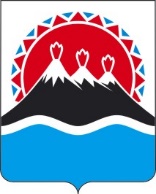 МИНИСТЕРСТВО ЭКОНОМИЧЕСКОГО РАЗВИТИЯКАМЧАТСКОГО КРАЯПРИКАЗВ соответствии с пунктами 12, 19 статьи 19 Федерального закона от 22.11.1995 № 171-ФЗ «О государственном регулировании производства и оборота этилового спирта, алкогольной и спиртосодержащей продукции и об ограничении потребления (распития) алкогольной продукции», Положением о Министерстве экономического развития Камчатского края, утвержденным постановлением Правительства Камчатского края  от  27.12.2012 № 590-П,   на основании заявления от 26.12.2023 о переоформлении лицензии на розничную продажу алкогольной продукции, представленного обществом с ограниченной ответственностью «Зозан» (ООО «Зозан»), ИНН 4101078530, КПП 410101001, ОГРН 1024101022219, место нахождения: Камчатский край, г. Петропавловск-Камчатский, пр. Таранца А.И., д. 3ПРИКАЗЫВАЮ:1. Переоформить лицензию с регистрационным номером 41РПА0000806 на розничную продажу алкогольной продукции ООО «Зозан» с 12.01.2024 путем внесения в государственный сводный реестр выданных лицензий записи о переоформлении лицензии с сохранением при этом указанного в лицензии срока ее действия (с 28.12.2016 по 03.04.2028).2. Действие настоящего приказа довести до сведения:1) УФНС России по Камчатскому краю;2) ООО «Зозан».3. Контроль за исполнением настоящего приказа возложить на Бакнину Ольгу Николаевну, заместителя Министра – начальника отдела торговли, лицензирования и контроля алкогольной продукции Министерства экономического развития Камчатского края.[Дата регистрации] № [Номер документа]г. Петропавловск-КамчатскийО переоформлении лицензииМинистр[горизонтальный штамп подписи 1]А.С. Гончаров